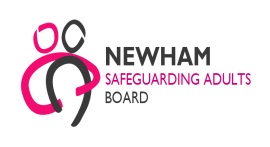 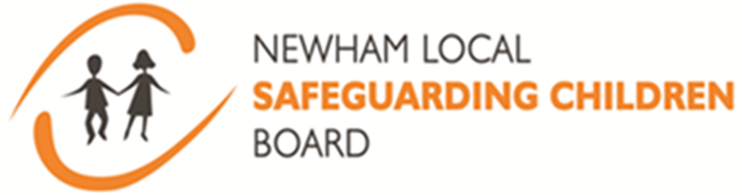 Suitable for: This is mandatory training for front-line staff working in London Borough of Newham adult social care and needs to be completed every 3 years.It is also suitable for staff working in children’s social care, Enforcement, Police, Community Neighbourhoods, housing officers, private, voluntary and independent sector providers and health staff from ELFT and CCG.Course aims: To gain an understanding of Prevent and to increase knowledge on this area for staff who work with members of the publicLearning Outcomes: Participants will be able to:Have an understanding of the Prevent Duty and processes and pathwaysExplore how exposure to extremism is a safeguarding matter and the different levels of emotional harmConsider how to identify exposure to extremismGain an awareness of how to engage effectively with adults, Children and Young People exposed to extremismConsider how to work effectively to reduce risk and strengthen resilienceExploring range of solutions and interventions to reduce possibility or impact of exposure to extremismUnderstand what extremism and radicalisation are and why it is important to discuss and address theseKnow the main elements of the Prevent strand of the government’s CONTEST strategy;Better understand what makes people vulnerable to radicalisation; andKnow your responsibilities and recognise indicators that radicalisation might be taking place. Course duration: 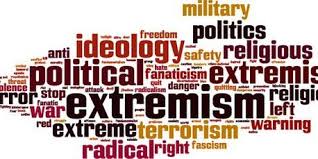 2 ½ hoursDate						Time	11th November 2020			    09.30am - 12.00pm
15th December 2020			    14:00pm - 16:30pm
13th January 2021			    14:00pm - 16:30pm
10th February 2021			    14:00pm - 16:30pm
16th March 2021 				    14:00pm - 16:30pmTo attend training:For External Staff:Please complete the application form below and email it to Adults.ServicesTraining@newham.gov.uk For London Borough of Newham employees:Please note that further training dates are in the process of being added to Oracle Fusion and LBN employees will have to book via this method in future.Course Application Form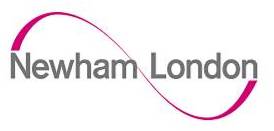 Please fully complete the form below electronically and return to: adults.servicestraining@newham.gov.ukPlease note incomplete forms will not be processed.Please await confirmation and joining instructions to confirm your place on the course. For more details on how the council processes your information, please click on the following link: https://www.newham.gov.uk/Pages/Services/Processing-personal-data.aspx Full Name:(Please print in capital letters)Job Title:Full Organisation Address:Agency: e.g. PVI (private, voluntary or independent), LBN, Health, PoliceTelephone No.Work Email Address:**We will use this email address to send out confirmation of course detailsCourse Title:Course Date:By signing the application form you agree to the terms and conditions of the London Borough of Newham cancellation policyCancellations must be received at least 72 hours prior to delivery date. If you do not attend, or fail to attend the complete course, your cost centre/organisation will be charged to cover our costs - £100 for a full day or £50 for a half-day course.Delegates will not be admitted if they arrive late by 15 minutes or more; the cancellation charge will apply in these circumstances.By signing the application form you agree to the terms and conditions of the London Borough of Newham cancellation policyCancellations must be received at least 72 hours prior to delivery date. If you do not attend, or fail to attend the complete course, your cost centre/organisation will be charged to cover our costs - £100 for a full day or £50 for a half-day course.Delegates will not be admitted if they arrive late by 15 minutes or more; the cancellation charge will apply in these circumstances.Managers Name: (Please print)Managers Signature:Manager’s email address and telephone numberInvoice Address for external organisations (this will be used if the cancellation fee applies)Please specify if you have any additional needs that you wish us to consider.